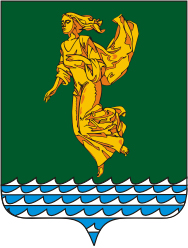 В соответствии с Федеральным законом от 06.10.2003 года № 131-ФЗ «Об общих принципах организации местного самоуправления в Российской Федерации», Федеральным законом от 20.07.2020 года № 239-ФЗ «О внесении изменений в Федеральный закон «Об автомобильных дорогах и о дорожной деятельности в Российской Федерации и о внесении изменений в отдельные законодательные акты Российской Федерации» в части, касающейся весового и габаритного контроля транспортных средств», руководствуясь Уставом Ангарского городского округа Дума Ангарского городского округаРЕШИЛА:Внести изменение в Положение о Комитете по жилищно-коммунальному хозяйству, строительству, транспорту и связи администрации Ангарского городского округа, утвержденное решением Думы Ангарского городского округа от 12.05.2015 года № 09-02/01рД (в редакции решений Думы Ангарского городского округа от 28.10.2015 года № 108-08/01рД, от 23.12.2015 года № 124-11/01рД, от 27.04.2016 года № 165-16/01рД, от 30.09.2016 года № 216-22/01рД, от 04.03.2020 года № 564-79/01рД, от 22.12.2020 года № 33-06/02рД, от 20.04.2022 года № 177-32/02рД, от 31.01.2023 года № 271-44/02рД), далее – Положение, исключив подпункт 7 пункта 3.2.33 главы 3 Положения. 2.	Настоящее решение вступает в силу после его официального опубликования и  распространяет свое действие на правоотношения, возникшие с 01.01.2023 года. 3.	Настоящее решение опубликовать в газете «Ангарские ведомости».Председатель ДумыАнгарского городского округа                                                      А.А. ГородскойМэр Ангарского городского округа                                                    С.А. ПетровИркутская областьДУМА Ангарского городского округа второго созыва 2020-2025 гг.РЕШЕНИЕ30.05.2023                                                                                                  № 298-50/02рД⌐                                                                  ¬ О внесении изменения в Положение о Комитете по жилищно-коммунальному хозяйству, строительству, транспорту и связи   администрации Ангарского городского округа, утвержденное решением Думы Ангарского городского округа от 12.05.2015 года 
№ 09-02/01рД 